Publicado en Guía de Isora el 30/01/2019 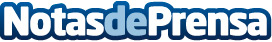 Abama, el nuevo ‘spot’ del ultra lujo en España Arcadias y Villas del Tenis, las nuevas promociones a la venta del resort ubicado en el sur de TenerifeDatos de contacto:Beatriz DíazMandarina Comunicación620410871Nota de prensa publicada en: https://www.notasdeprensa.es/abama-el-nuevo-spot-del-ultra-lujo-en-espana_1 Categorias: Inmobiliaria Marketing Turismo Restauración Construcción y Materiales http://www.notasdeprensa.es